附件1本科生与研究生e站通外宿申请流程及注意事项本科生外宿申请流程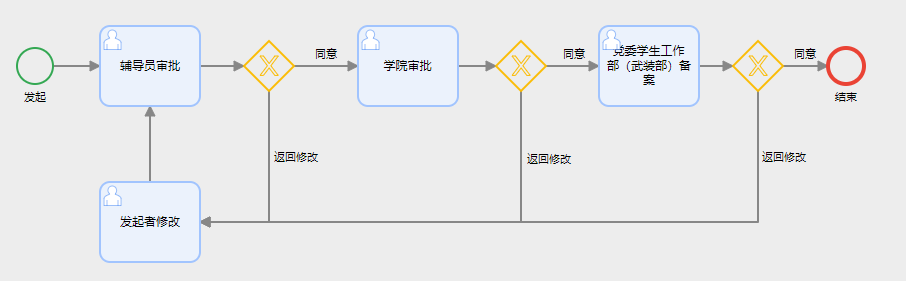 研究生外宿申请流程
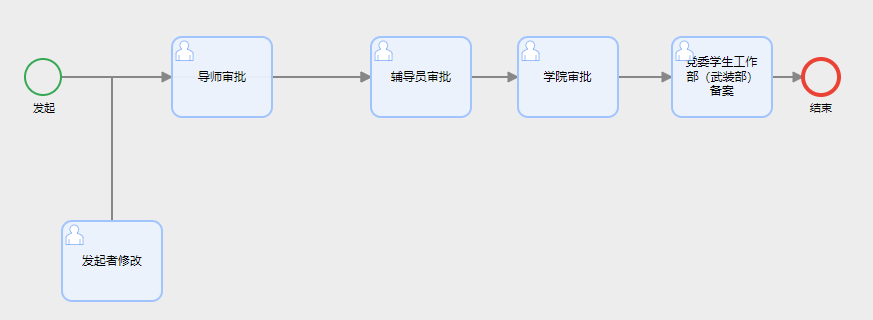 